OTWÓRZMY BARTKOWI DRZWI 
DO ZEWNĘTRZNEGO ŚWIATA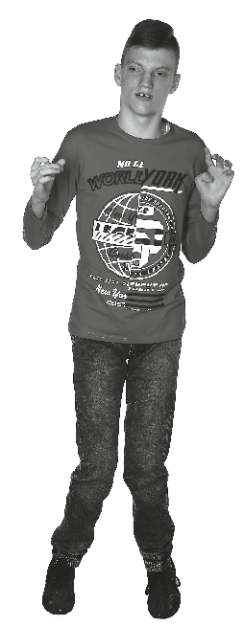 Tegoroczna akcja, stawia za cel pomoc 
17-letniemu Bartkowi, który pomimo dziecięcego porażenia mózgowego i  operacji kręgosłupa nie rezygnuje z rehabilitacji wspomagającej jego rozwój. Bartek uwielbia samochody i podróże a dwuosobowy skuter inwalidzki Companier jest spełnieniem jego motoryzacyjnej pasji.Możesz pomóc kupując mini-pomoc naukową 
z matematyki, jez. polskiego, jęz. angielskiego lub z kalendarzem.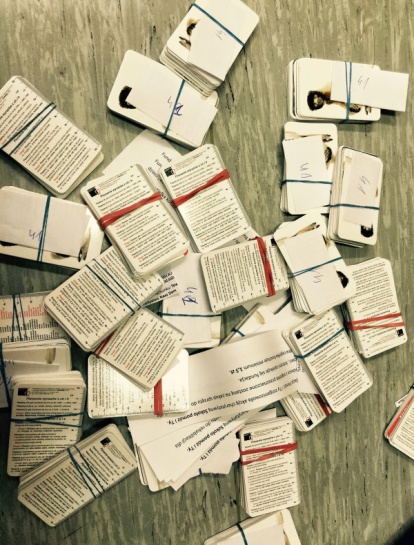 Sprzedaż cegiełek prowadzi Gabriela i Karina. 
Cena – minimum 2 zł. 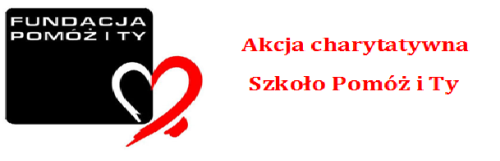 